CREATIVE ADVERTISING SPARTAN ad.spartan@gmail.com 517.123.4567 adspartan.com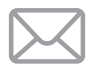 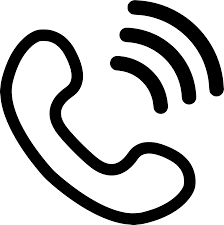 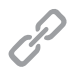 EDUCATION________________________________________________________________MICHIGAN STATE UNIVERSITY, East Lansing, MI  							        May 2026 Bachelor of Arts, Advertising Dean’s List 											      STUDY ABROAD 											 Summer 2024Mass Media in the U.K. EXPERIENCE________________________________________________________________DESIGN INTERN | Güd Marketing, Lansing, MI 				           		                  Sep 2023 - Present Developed print and digital content for three different clients in MichiganRebranded office’s non-profit division including logo, promo pieces and web Edited client commercials using Final Cut Pro Volunteered five hours per week in pro bono work for local non-profits CHIEF DESIGNER | MSU AAF Cedar Banks, East Lansing, MI 				                  Aug 2023 - PresentManaged creative team of three to assure projects were completed on time Reviewed all content before taken to print or live online Developed creative plan for the client, Mary Kay, that reflected research data from focus groups BRAND AND SOCIAL MEDIA INTERN | ComArtSci Career Center, East Lansing, MI 	              Aug 2022 - May 2023 Integrated visual flyers and photos for incoming jobs and internships Introduced monthly internship flyers promoting opportunities aligned with ComArtSci majors Rebranded office’s logo and all corresponding materials Managed three social media channels reaching close to 3,000 students Planned and executed three professional seminars for students with a combined attendance of over 200  ACHIEVEMENTS ________________________________________________________________Addy Awards (AAF), WINNER OF TWO GOLD, ONE SILVER, AND THREE BRONZE		                 Spring 2024 One Show China Youth Creative Festival Competition, SELECTED PARTICIPANT			        Nov 2023  Minds (Wide) Open International Competition, GOLD TEAM WINNER				                     Sep 2023 SKILLS________________________________________________________________CONTENT EDITING: Microsoft Office  Suite (Word, Excel, Powerpoint, Access,  Outlook), WordPress GRAPHIC DESIGN: Adobe Creative Cloud  (Photoshop, Illustrator, InDesign, Dream weaver, Premier Pro SOCIAL MEDIA: Facebook, Twitter, Instagram, Snapchat, Pinterest, Google+ 